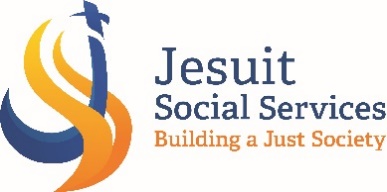 Please complete and return to:Personal DetailsEmergency ContactPolice and Referee ChecksAcceptance as a volunteer is subject to a satisfactory interview; police, Working With Children and referee checks.  Forms and assistance will be provided at interview.Please provide details of two professional/work/study/community based refereesTo assist with a compatible assignment, please give brief details of the following:Please indicate your availability for volunteeringPrivacy Statement: Personal information collected as a result of your application will be used by Jesuit Social Services for general administration, as well as organisational planning and reporting, research, evaluation, auditing, and marketing.  Only authorised personnel have access to this information.  Your personal information may be disclosed to Commonwealth and State Government authorities and agencies and other entities relevant to the purposes of this application.By submitting this application you hereby consent to the information provided by you being used for the purpose relating to this application. Your information will be used in accordance with legislative requirements and this consent.Some Jesuit Social Services’ Mentoring Programs may require additional information to be collected from you by program staff prior to commencement.END OF DOCUMENTTitleVolunteer Role Application FormVolunteer Role Application FormVolunteer Role Application FormDocument code6.1.17dVersion #11Date of application:         Date of interview:            Program Name(if known)Surname: Surname: Given Names:Preferred Name:Residential Address: Residential Address: Residential Address: Postcode: Postal Address: Postal Address: Postal Address: Postcode: Phone:Home: Work: Mobile: Email: Email: Email: Email: Can you be contacted at work?            Yes                                                              NoCan you be contacted at work?            Yes                                                              NoCan you be contacted at work?            Yes                                                              NoCan you be contacted at work?            Yes                                                              NoDate of Birth:  Date of Birth:  Country of Birth: Country of Birth:   Female  Female  Male  OtherCultural Identity:Cultural Identity:Do you wish to identify as Aboriginal and/or Torres Strait Islander? Yes                                                              NoDo you wish to identify as Aboriginal and/or Torres Strait Islander? Yes                                                              NoHave you lived overseas for more than 12 months at any one time in the last 10 years? Yes                                                              NoIf yes, you will need to consent to an international police check which will be done by Jesuit Social Services.Have you lived overseas for more than 12 months at any one time in the last 10 years? Yes                                                              NoIf yes, you will need to consent to an international police check which will be done by Jesuit Social Services.Have you lived overseas for more than 12 months at any one time in the last 10 years? Yes                                                              NoIf yes, you will need to consent to an international police check which will be done by Jesuit Social Services.Have you lived overseas for more than 12 months at any one time in the last 10 years? Yes                                                              NoIf yes, you will need to consent to an international police check which will be done by Jesuit Social Services.Name:Phone:Relationship: NameOrganisationPosition/RelationshipPhone1Work:Mobile:2Work:Mobile:Languages spoken:Languages spoken:First Language:Other languages:Other voluntary work: (please include past and present volunteering experience if any)Other voluntary work: (please include past and present volunteering experience if any)Hobbies /Interests /Skills:Hobbies /Interests /Skills:Are there any issues which you would like to disclose that are relevant and require consideration or support by Jesuit Social Services when matching you with a volunteer role?Are there any issues which you would like to disclose that are relevant and require consideration or support by Jesuit Social Services when matching you with a volunteer role?EducationEducation☐SecondarySecondarySecondary☐☐TertiaryTertiaryTertiaryIf you are a student:  What course are you enrolled in? If you are a student:  What course are you enrolled in? If you are a student:  What course are you enrolled in? If you are a student:  What course are you enrolled in? If you are a student:  What course are you enrolled in? If you are a student:  What course are you enrolled in? If you are a student:  What course are you enrolled in? If you are a student:  What course are you enrolled in? If you are a student:  What course are you enrolled in? If you are a student:  What course are you enrolled in? If you are a student:  What course are you enrolled in? Employment Status:Full timeFull timeFull timePart timeSeeking workSeeking workNot seeking workNot seeking workRetiredStudentEmployment Status:Current Occupation:Current Occupation:Current Occupation:Current Occupation:Current Occupation:Current Occupation:Current Occupation:Current Occupation:Current Occupation:Current Occupation:Current Occupation:Work History:Work History:Work History:Work History:Work History:Work History:Work History:Work History:Work History:Work History:Work History:MondayTuesdayWednesdayThursdayFridaySaturdaySundayMorningAfternoonEveningIndicate your transport options: Indicate your transport options: Indicate your transport options: Indicate your transport options: car           car           train          train          train          tram           tram           bus          bus          bus          bike           bike            walkPreference for suburbs for volunteering:Preference for suburbs for volunteering:Preference for suburbs for volunteering:Preference for suburbs for volunteering:Preference for suburbs for volunteering:To help us with our recruitment strategies, please indicate how you heard about our program:To help us with our recruitment strategies, please indicate how you heard about our program:To help us with our recruitment strategies, please indicate how you heard about our program:To help us with our recruitment strategies, please indicate how you heard about our program:To help us with our recruitment strategies, please indicate how you heard about our program:To help us with our recruitment strategies, please indicate how you heard about our program:To help us with our recruitment strategies, please indicate how you heard about our program:To help us with our recruitment strategies, please indicate how you heard about our program:To help us with our recruitment strategies, please indicate how you heard about our program:To help us with our recruitment strategies, please indicate how you heard about our program:To help us with our recruitment strategies, please indicate how you heard about our program:To help us with our recruitment strategies, please indicate how you heard about our program:To help us with our recruitment strategies, please indicate how you heard about our program:To help us with our recruitment strategies, please indicate how you heard about our program:To help us with our recruitment strategies, please indicate how you heard about our program:To help us with our recruitment strategies, please indicate how you heard about our program:To help us with our recruitment strategies, please indicate how you heard about our program: Local newspaperLocal poster or flyerLocal poster or flyerLocal poster or flyerLocal poster or flyerAnother volunteer/mentorAnother volunteer/mentorAnother volunteer/mentorAnother volunteer/mentorInternetInternetInternetInternet Personal referralVolunteer Resource CentreVolunteer Resource CentreVolunteer Resource CentreVolunteer Resource CentreThrough the workplace     Through the workplace     Through the workplace     Through the workplace     OtherOtherOtherOtherFull name:Signature:Interviewed by:Date:Office Use:Police Check No:   Office Use:WWCC No:                                                          Expiry Date:Office Use:Licence Number:                                                  Expiry Date:Office Use:OTHER